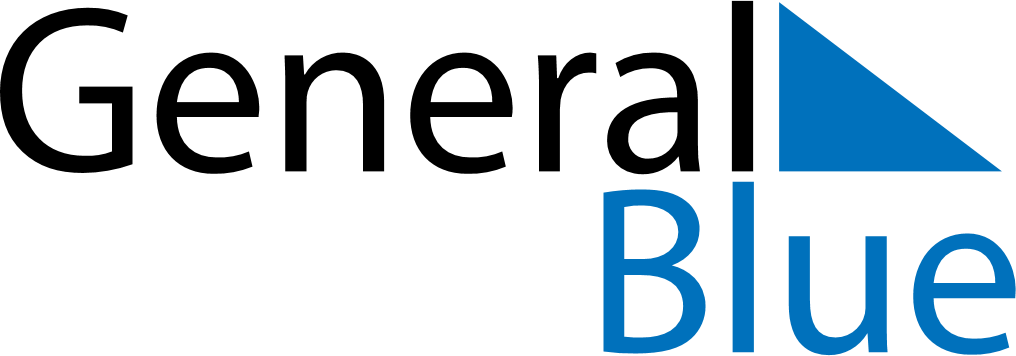 August 2024August 2024August 2024August 2024August 2024August 2024Costa RicaCosta RicaCosta RicaCosta RicaCosta RicaCosta RicaSundayMondayTuesdayWednesdayThursdayFridaySaturday123Our Lady of Los Ángeles4567891011121314151617Mother’s Day1819202122232425262728293031NOTES